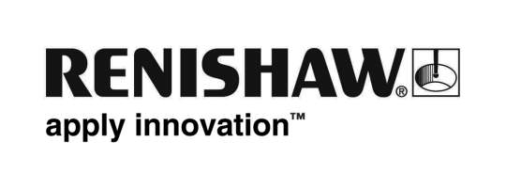 Renishaw se centrará en la medición integrada en Subcontratación 2017Renishaw, líder mundial en equipos de precisión, expondrá su extensa gama de sistemas de metrología e impresión de metales 3D en la feria Subcontratación 2017, que tendrá lugar en el Bilbao Exhibition Centre del 6 al 8 de junio de 2017.Los productos destacados en el pabellón 5, stand H-04, incluirán un nuevo software para el calibre versátil Equator™ que permite integrarlo con las Máquinas-Herramienta CNC. Utilizando el software, el usuario puede integrar fácilmente el sistema Equator en una célula de mecanizado, automatizando aún más sus procesos de fabricación. Situado en el mismo pabellón de ADDIT3D, la feria de Fabricación Aditiva e Impresión 3D, Renishaw expondrá el sistema AM 400 con la cual permite al usuario ´imprimir´ complejos componentes metálicos directamente desde el modelo CAD mediante la tecnología de fusión de polvo metálico.La feria bilbaína ve el lanzamiento del nuevo equipo de calibración multi-eje XM-60 que puede medir los seis grados de desplazamiento con un solo reglaje, en cualquier orientación, en ejes lineales. Incorpora mejoras significativas en cuanto a sencillez y reducción de tiempo respecto a las técnicas de medición láser interferométrico convencionales. Además, en el stand de Renishaw se mostrará toda la gama de sistemas de calibración de máquinas, que ya incluye el sistema XL-80, el calibrador de ejes rotatorios XR20-W y el ballbar inalámbrico QC20-W.El calibre flexible Equator ahora se ofrece con software IPC (Intelligent Process Control), proporcionando la funcionalidad para automatizar completamente las actualizaciones de correcciones de herramientas durante los procesos de fabricación en un CNC. La mejora de la capacidad en el mecanizado de piezas de precisión, la reducción del tiempo de ajuste del proceso y su integración con los sistemas de automatización son algunos de los beneficios que los usuarios pueden obtener.El nuevo software IPC permite la visualización y ajuste constante de una operación de mecanizado, manteniendo las dimensiones de las piezas cercanas a la nominal y dentro de los límites de control del proceso. Esto significa que cualquier desviación del proceso se corrige rápidamente, mejorando la calidad de la pieza y la capacidad de fabricación, junto con la reducción de piezas defectuosas. La proximidad del Equator al CNC permite una rápida medición y ajuste del proceso en el punto de fabricación, evitando retrasos de tiempo o dependencia de la inspección de piezas mecanizadas en una MMC. Renishaw también presentará en Subcontratación 2017 la nueva sonda de medición por contacto REVO-2 que utiliza moción sincronizada y tecnología de exploración de cinco ejes para reducir al mínimo los errores dinámicos del movimiento de la MMC a velocidades muy altas. Los visitantes verán cómo las tecnologías complementarias de Renishaw pueden contribuir, a lo largo del proceso de fabricación de una pieza mecanizada, a alcanzar altos niveles de productividad y capacidad de fabricación. Expondrá su gama de sondas de Máquinas-Herramienta para reglaje de herramientas, detección de herramientas rotas, reglaje de componentes, mediciones durante el ciclo e inspección de componentes, con actualizaciones de compensación automáticas.Con el respaldo de más de 40 años proporcionado tecnología vanguardista, los productos de Renishaw monitorizan diversas variaciones inherentes a los procesos de fabricación. Así mismo analizan datos y mejoran continuamente los procesos de fabricación para que aumente la productividad y proporcionar una mayor precisión. Iñaki Beitia, Area Sales Manager Norte en Renishaw Ibérica, comenta que “Simplemente midiendo al final de un proceso de fabricación utilizando la MMC no es suficiente y muchas veces es demasiado tarde para controlar toda la variabilidad en un proceso de fabricación. Es fundamental que los controles y las mediciones se realicen también antes, durante e inmediatamente después del mecanizado para controlar tanto la causa común como la variación de causa especial.”Para más información sobre el evento visite www.renishaw.es/subcontratacion2017 o para invitaciones gratuitas envíe un correo a spain@renishaw.com. 